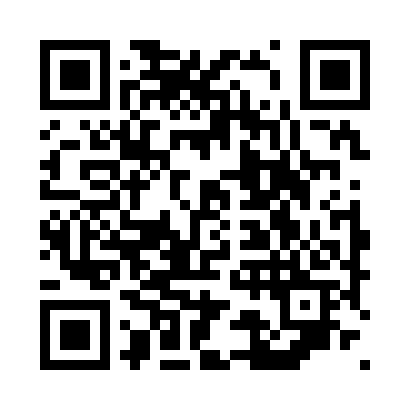 Prayer times for Bodonci, SloveniaWed 1 May 2024 - Fri 31 May 2024High Latitude Method: Angle Based RulePrayer Calculation Method: Muslim World LeagueAsar Calculation Method: HanafiPrayer times provided by https://www.salahtimes.comDateDayFajrSunriseDhuhrAsrMaghribIsha1Wed3:365:4012:535:558:0610:022Thu3:345:3912:535:568:0710:043Fri3:315:3712:525:568:0910:064Sat3:295:3612:525:578:1010:085Sun3:265:3412:525:588:1110:106Mon3:245:3312:525:598:1310:127Tue3:225:3112:525:598:1410:158Wed3:195:3012:526:008:1510:179Thu3:175:2812:526:018:1610:1910Fri3:145:2712:526:028:1810:2111Sat3:125:2612:526:038:1910:2312Sun3:105:2412:526:038:2010:2613Mon3:075:2312:526:048:2110:2814Tue3:055:2212:526:058:2310:3015Wed3:035:2112:526:068:2410:3216Thu3:005:2012:526:068:2510:3417Fri2:585:1812:526:078:2610:3718Sat2:565:1712:526:088:2810:3919Sun2:535:1612:526:088:2910:4120Mon2:515:1512:526:098:3010:4321Tue2:495:1412:526:108:3110:4522Wed2:475:1312:526:108:3210:4723Thu2:455:1212:526:118:3310:4924Fri2:425:1112:536:128:3410:5125Sat2:405:1012:536:128:3510:5426Sun2:385:1012:536:138:3610:5627Mon2:365:0912:536:148:3710:5828Tue2:355:0812:536:148:3811:0029Wed2:355:0712:536:158:3911:0230Thu2:355:0712:536:158:4011:0331Fri2:355:0612:536:168:4111:04